Разработка учебного занятия по математике Учитель: Головина Анна Анатольевна, учитель математики без категорииКласс: 5-1		Место проведения урока: МАОУ СОШ № 104 (филиал)Тема урока: «Сложение и вычитание смешанных чисел»Тип урока: – урок – путешествие, закрепление материала.Цель урока: обобщить знания и умения учащихся по теме «Сложение и вычитание смешанных чисел».Задачи урока:Образовательные:углубить изучение материала по сложению и вычитанию смешанных чисел,закрепить пройденный материал, при этом, продолжая формировать умения учащихся грамотно производить вычисления;проверить отработку навыков сложения и вычитания смешанных чисел.Развивающие:продолжать прививать учащимся умения и навыки самоконтроля;развивать математическое мышление при решении ребусов, кроссвордов;Воспитывающие:воспитывать трудолюбие, способность доводить дело до конца;прививать чувство самокритичности в оценке своей работы наряду с чувством уверенности в правильности ее выполнения;прививать чувство любви к природе.Мотивационные:излагать материал доступно, опираться на жизненный опыт учащихся;создавать ситуацию успеха;учитывать индивидуальные особенности учащихся.Оборудование:оформление доски, класса:компьютер, мультимедийная установка, презентации Microsoft Office Power Point, жетоны, цветок из цветной бумаги, магниты.у учащихся:учебники Математика 5 класс Г.В. Дорофеев, И.Ф. Шарыгин, карточки с заданиями, маркеры, таблички с названием команд.Ход урокаI. Организационный момент.Здравствуйте, ребята! Садитесь! (Слайд 1)II. Постановка цели урока.– Мы с вами уже научились складывать и вычитать смешанные числа, и сегодня мы совершим путешествие в страну МиФ (математика и фантазия), жителями которой являются дробные числа (слайд 2) В путешествие отправляется весь наш класс на космических кораблях “Успех” и “Удача” (класс заранее разделен на 2 группы так, что в каждой есть как сильные ребята, так и более слабые). Ребята, как вы думаете, почему вы разделены на команды? Правильно, вы будете соревноваться. За каждое правильно выполненное задание вы будете получать жетоны. И в конце урока мы с вами подведем итоги, какая из команд оказалась лучше подготовленной к этому путешествию. - Мы побываем в Волшебном саду, наш путь будет лежать через Озеро неизвестности и Водопад дробных чисел. Мы увидим Город Задач и Дворец Смекалки. Запомните! За нарушение дисциплины жетоны будут сниматься!- Итак, готовы? Начинаем! III. Актуализация опорных знаний.Космический корабль– Экипаж должен путешествовать на космическом корабле (слайд 3). Но как же на него попасть? Для этого каждой команде надо преодолеть по 6 ступенек со своей стороны и подняться на “корабль” (слайд 4).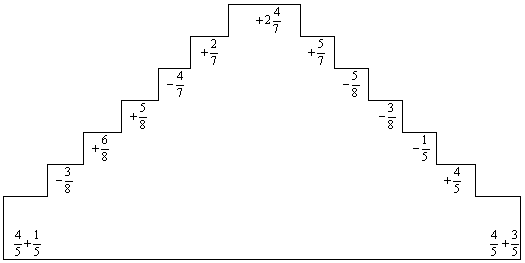 (От каждой команды приглашаются по 1 представителю, работают у доски на скорость и на качество выполнения задания, остальные ребята работают в тетрадях и внимательно следят за работой своих участников, чтобы те не допустили ошибку). Затем проверяется правильный ответ (слайд 5).IV. Путешествие по стране МиФВолшебный сад (слайд 6)– Поздравляю, вы прилетели в страну МиФ и приземлились в Волшебном саду. Вам нужно сорвать по лепестку с цветов и ответить на содержащийся там вопрос.(Цветок из цветной бумаги прикреплен к доске магнитами, лепестков всего 6, поэтому от каждой команды должно выйти по 3 человека).Закончите предложение:Чтобы сложить дроби с одинаковыми знаменателями надо…При вычитании дробей с одинаковыми знаменателями надо…Чтобы из неправильной дроби выделить целую часть, надо…Чтобы записать смешанное число в виде неправильной дроби, надо…Чтобы сложить смешанные числа, можно…Чтобы вычесть смешанные числа, можно…Озеро неизвестности (слайд 7)– Итак, а теперь мы с вами оказались в “Озере неизвестности”. Здесь плавают очень красивые удивительные рыбки – уравнения. Для того, чтобы поймать рыбок, нужно решить уравнения. (Участники команд приступают к решению уравнений, начиная с самого простого и в итоге доходя до сложного. Последнее уравнение по одному представителю решают у доски, затем комментируют свое решение. Получает жетон тот, кто лучше всего справится с этим заданием).(слайд 8)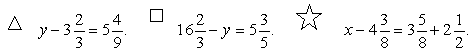 Затем проверяются ответы (слайд 9)Физкультминутка (слайд 10)– Немного отдохнем. Впереди у нас новые трудности.Поднимает руки класс – это «раз»,Повернулась голова- это «два»,Руки вниз, вперед смотри – это «три»,Руки в стороны пошире, развернули                                        на «четыре»,С силой их к плечам прижать                                      – это «пять»,              Всем ребятам тихо сесть                                     – этот «шесть».Город Задач (слайд 11)Самостоятельное решение задач дифференцированных по уровню сложности.– Благополучно переплыв Озеро неизвестности, мы подошли к Городу задач.(Ребята, решают задачу, соответствующую своей уверенности в изучении темы. К доске приглашаются по одному представителю от каждой команды и решают вторую задачу, затем готовятся комментировать свое решение. Получает жетон тот, кто лучше всего с этим справился).  Липа живет  века, что на  века меньше, чем дуб. Сколько живет дуб?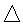 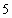 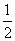 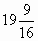  Вяз выделяет в год  кг кислорода, а клен на  кг меньше. Сколько кг кислорода выделяют эти деревья?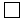 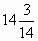 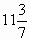  В первый день школьники очистили от загрязнений  км побережья реки, во второй день на  км больше, а в третий день на км меньше, чем в первый день. Сколько километров побережья очистили школьники за 3 дня?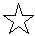 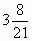 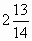 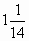 Затем сверяем ответы (слайд 12)Водопад дробных чисел (слайд 13)-Чтобы благополучно преодолеть водопад, каждой команде требуется выполнить тестовые задания, выбирая правильный ответ под определенной буквой и отгадать слово (слайды 14-18)Дворец Смекалки (слайд 19). (Этот пункт пройти с ребятами, если останется время)– И, наконец, конечный и главный пункт нашего путешествия – Дворец Смекалки.Экипажи кораблей должны разгадать ребусы и решить кроссворды.Экипаж корабля “Успех”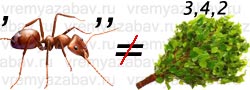 1. Разгадайте ребус. 2. Заполните кроссворд.Число, показывающее, на сколько делится целое.Дробь, у которой числитель меньше знаменателя.Число, состоящее из целой и дробной частей.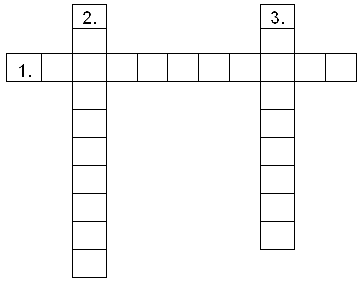 Экипаж корабля “Удача”1. Разгадайте ребус 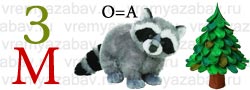 2. Заполните кроссворд.Дробь, у которой числитель больше знаменателя или равен ему.Часть целого.Число, показывающее, сколько берётся частей целого.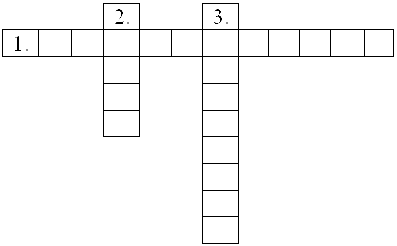 А теперь проверим ответы (слайды 20-21).V. Подведение итогов (рефлексия)– Ну, вот и подошло наше путешествие к концу. Пора возвращаться домой.Давайте подведем итоги работы, какая из команд оказалась лучше подготовленной к этому путешествию (подсчитывание жетонов). Как, вы думаете, ребята, что вам помогало в путешествии? Какие знания? Какие командные качества вам помогли выиграть? Были ли у вас затруднения при выполнении каких-то заданий? Хотели бы вы отправиться еще в какое-нибудь путешествие? (Выставление оценок, похвалить наиболее активных учащихся). Вы хорошо потрудились. Ваши знания по теме «Сложение и вычитание смешанных чисел» сделали наше путешествие успешным и плодотворным. И закончить наш с вами урок мне хочется словами древнегреческого философа Гиппократа: «Мир математики - ни что иное, как отражение в нашем сознании реального мира» (слайд 22).VI. Домашнее задание.№ 967, № 969.Используемые источники:Математика 5 для общеобразоват. учреждений / под. ред. Г.В. Дорофеева, И.Ф. Шарыгина. – М.: Просвещение, 2011.С. А. Бокарева, Т. В. Смирнова Математика 5 класс поурочные разработки. -  М.: Просвещение, 2009.http://festival.1september.ruhttp://vremyazabav.ruhttp://www.uroki.net/http://www.uroki.net/ docnach/docnach39.